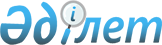 О внесении изменений в решение маслихата от 10 января 2022 года № 85 "О бюджете поселка Сарыколь Сарыкольского района Костанайской области на 2022-2024 годы"Решение маслихата Сарыкольского района Костанайской области от 3 мая 2022 года № 160
      Сарыкольский районный маслихат РЕШИЛ:
      1. Внести в решение маслихата "О бюджете поселка Сарыколь Сарыкольского района Костанайской области на 2022-2024 годы" от 10 января 2022 года № 85 следующие изменения:
      пункт 1 указанного решения изложить в новой редакции:
      "1. Утвердить бюджет поселка Сарыколь Сарыкольского района на 2022-2024 годы согласно приложениям 1, 2 и 3 соответственно, в том числе на 2022 год в следующих объемах:
      1) доходы – 140 228,1 тысяч тенге, в том числе по:
      налоговым поступлениям – 27 950,0 тысяч тенге;
      неналоговым поступлениям – 0,0 тысяч тенге;
      поступлениям от продажи основного капитала – 0,0 тысяч тенге;
      поступлениям трансфертов – 112 278,1 тысяч тенге;
      2) затраты – 148 012,7 тысяч тенге;
      3) чистое бюджетное кредитование – 0,0 тысяч тенге, в том числе:
      бюджетные кредиты – 0,0 тысяч тенге;
      погашение бюджетных кредитов – 0,0 тысяч тенге;
      4) сальдо по операциям с финансовыми активами – 0,0 тысяч тенге;
      5) дефицит (профицит) бюджета – - 7 784,6 тысячи тенге;
      6) финансирование дефицита (использование профицита) бюджета – 7 784,6 тысячи тенге;
      используемые остатки бюджетных средств – 7 784,6 тысячи тенге.";
      приложения 1, 2 указанного решения изложить в новой редакции согласно приложениям 1, 2 к настоящему решению.
      2. Настоящее решение вводится в действие с 1 января 2022 года. Бюджет поселка Сарыколь Сарыкольского района на 2022 год Бюджет поселка Сарыколь Сарыкольского района на 2023 год
					© 2012. РГП на ПХВ «Институт законодательства и правовой информации Республики Казахстан» Министерства юстиции Республики Казахстан
				
      Секретарь Сарыкольского районного маслихата 

К. Базарбаева
Приложение 1 к решению маслихатаот 3 мая 2022 года№ 160Приложение 1 к решению маслихата от 10 января 2022 года№ 85
Категория
Категория
Категория
Категория
Категория
Категория
Категория
Категория
Категория
Категория
Категория
Сумма, тысяч тенге
Класс
Класс
Класс
Класс
Класс
Класс
Класс
Класс
Класс
Класс
Сумма, тысяч тенге
Подкласс
Подкласс
Подкласс
Подкласс
Подкласс
Подкласс
Подкласс
Сумма, тысяч тенге
Наименование
Наименование
Наименование
Наименование
Сумма, тысяч тенге
I
I
I
I
I
I
I
Доходы
Доходы
Доходы
Доходы
140 228,1
1
Налоговые поступления
Налоговые поступления
Налоговые поступления
Налоговые поступления
27 950,0
01
01
01
Подоходный налог
Подоходный налог
Подоходный налог
Подоходный налог
3 505,0
2
2
2
Индивидуальный подоходный налог
Индивидуальный подоходный налог
Индивидуальный подоходный налог
Индивидуальный подоходный налог
3 505,0
04
04
04
Налоги на собственность
Налоги на собственность
Налоги на собственность
Налоги на собственность
24 445,0
1
1
1
Hалоги на имущество
Hалоги на имущество
Hалоги на имущество
Hалоги на имущество
309,0
3
3
3
Земельный налог 
Земельный налог 
Земельный налог 
Земельный налог 
977,0
4
4
4
Налог на транспортные средства
Налог на транспортные средства
Налог на транспортные средства
Налог на транспортные средства
23 159,0
4
Поступления трансфертов
Поступления трансфертов
Поступления трансфертов
Поступления трансфертов
112 278,1
02
02
02
Трансферты из вышестоящих органов государственного управления
Трансферты из вышестоящих органов государственного управления
Трансферты из вышестоящих органов государственного управления
Трансферты из вышестоящих органов государственного управления
112 278,1
3
3
3
Трансферты из районного (города областного значения) бюджета
Трансферты из районного (города областного значения) бюджета
Трансферты из районного (города областного значения) бюджета
Трансферты из районного (города областного значения) бюджета
112 278,1
Функциональная группа
Функциональная группа
Функциональная группа
Функциональная группа
Функциональная группа
Функциональная группа
Функциональная группа
Функциональная группа
Функциональная группа
Функциональная группа
Функциональная группа
Сумма, тысяч тенге
Функциональная подгруппа
Функциональная подгруппа
Функциональная подгруппа
Функциональная подгруппа
Функциональная подгруппа
Функциональная подгруппа
Функциональная подгруппа
Функциональная подгруппа
Функциональная подгруппа
Функциональная подгруппа
Сумма, тысяч тенге
Администратор бюджетных программ
Администратор бюджетных программ
Администратор бюджетных программ
Администратор бюджетных программ
Администратор бюджетных программ
Администратор бюджетных программ
Администратор бюджетных программ
Администратор бюджетных программ
Сумма, тысяч тенге
Программа
Программа
Программа
Программа
Сумма, тысяч тенге
Наименование
Сумма, тысяч тенге
II
II
II
II
II
II
II
II
II
II
Затраты
148 012,7
01
Государственные услуги общего характера
51 566,8
1
1
Представительные, исполнительные и другие органы, выполняющие общие функции государственного управления
51 566,8
124
124
124
124
124
Аппарат акима города районного значения, села, поселка, сельского округа
51 566,8
001
001
Услуги по обеспечению деятельности акима города районного значения, села, поселка, сельского округа
51 055,6
022
022
Капитальные расходы государственного органа
511,2
07
Жилищно-коммунальное хозяйство
68 600,7
3
3
Благоустройство населенных пунктов
68 600,7
124
124
124
124
124
Аппарат акима города районного значения, села, поселка, сельского округа
68 600,7
008
008
Освещение улиц в населенных пунктах
20 205,2
009
009
Обеспечение санитарии населенных пунктов
4 286,0
010
010
Содержание мест захоронений и погребение безродных
685,0
011
011
Благоустройство и озеленение населенных пунктов
43 424,5
12
Транспорт и коммуникации
16 742,1
1
1
Автомобильный транспорт
16 742,1
124
124
124
124
124
Аппарат акима города районного значения, села, поселка, сельского округа
16 742,1
013
013
Обеспечение функционирования автомобильных дорог в городах районного значения, селах, поселках, сельских округах
16 242,1
045
045
Капитальный и средний ремонт автомобильных дорог в городах районного значения, селах, поселках, сельских округах
500,0
14
Обслуживание долга
11 103,0
1
1
Обслуживание долга
11 103,0
124
124
124
124
124
Аппарат акима города районного значения, села, поселка, сельского округа
11 103,0
042
042
Обслуживание долга аппарата акима города районного значения, села, поселка, сельского округа по выплате вознаграждений и иных платежей по займам из районного (города областного значения) бюджета
11 103,0
15
Трансферты
0,1
1
1
Трансферты
0,1
124
124
124
124
124
Аппарат акима города районного значения, села, поселка, сельского округа
0,1
048
048
Возврат неиспользованных (недоиспользованных) целевых трансфертов
0,1
Категория 
Категория 
Категория 
Категория 
Категория 
Категория 
Категория 
Категория 
Категория 
Категория 
Категория 
Сумма, тысяч тенге
Класс
Класс
Класс
Класс
Класс
Класс
Класс
Класс
Класс
Сумма, тысяч тенге
Подкласс
Подкласс
Подкласс
Подкласс
Подкласс
Подкласс
Сумма, тысяч тенге
Наименование
Наименование
Сумма, тысяч тенге
III
III
III
III
III
III
III
III
III
Чистое бюджетное кредитование
Чистое бюджетное кредитование
0,0
IV
IV
IV
IV
IV
IV
IV
IV
IV
Сальдо по операциям с финансовыми активами
Сальдо по операциям с финансовыми активами
0,0
V
V
V
V
V
V
V
V
V
Дефицит (профицит) бюджета
Дефицит (профицит) бюджета
-7 784,6
VI
VI
VI
VI
VI
VI
VI
VI
VI
Финансирование дефицита (использование профицита) бюджета
Финансирование дефицита (использование профицита) бюджета
7 784,6
8
Используемые остатки бюджетных средств
Используемые остатки бюджетных средств
7 784,6
01
01
01
01
01
Остатки бюджетных средств
Остатки бюджетных средств
7 784,6
1
1
1
Свободные остатки бюджетных средств
Свободные остатки бюджетных средств
7 784,6Приложение 2 к решению маслихатаот 3 мая 2022 года№ 160Приложение 2к решению маслихатаот 10 января 2022 года№ 85
Категория
Категория
Категория
Категория
Категория
Сумма, тысяч тенге
Класс
Класс
Класс
Класс
Сумма, тысяч тенге
Подкласс
Подкласс
Подкласс
Сумма, тысяч тенге
Наименование
Наименование
Сумма, тысяч тенге
I
I
I
Доходы
Доходы
292 355,0
1
Налоговые поступления
Налоговые поступления
24 445,0
04
Налоги на собственность
Налоги на собственность
24 445,0
1
Hалоги на имущество
Hалоги на имущество
309,0
3
Земельный налог 
Земельный налог 
977,0
4
Налог на транспортные средства
Налог на транспортные средства
23 159,0
4
Поступления трансфертов
Поступления трансфертов
267 910,0
02
Трансферты из вышестоящих органов государственного управления
Трансферты из вышестоящих органов государственного управления
267 910,0
3
Трансферты из районного (города областного значения) бюджета
Трансферты из районного (города областного значения) бюджета
267 910,0
Функциональная группа
Функциональная группа
Функциональная группа
Функциональная группа
Функциональная группа
Сумма, тысяч тенге
Функциональная подгруппа
Функциональная подгруппа
Функциональная подгруппа
Функциональная подгруппа
Сумма, тысяч тенге
Администратор бюджетных программ
Администратор бюджетных программ
Администратор бюджетных программ
Сумма, тысяч тенге
Программа
Программа
Сумма, тысяч тенге
Наименование
Сумма, тысяч тенге
II
II
II
II
Затраты
292 355,0
01
Государственные услуги общего характера
46 724,0
1
Представительные, исполнительные и другие органы, выполняющие общие функции государственного управления
46 724,0
124
Аппарат акима города районного значения, села, поселка, сельского округа
46 724,0
001
Услуги по обеспечению деятельности акима города районного значения, села, поселка, сельского округа
46 724,0
07
Жилищно-коммунальное хозяйство
63 119,0
3
Благоустройство населенных пунктов
63 119,0
124
Аппарат акима города районного значения, села, поселка, сельского округа
63 119,0
008
Освещение улиц в населенных пунктах
23 366,0
009
Обеспечение санитарии населенных пунктов
2 189,0
010
Содержание мест захоронений и погребение безродных
685,0
011
Благоустройство и озеленение населенных пунктов
36 879,0
12
Транспорт и коммуникации
171 409,0
1
Автомобильный транспорт
171 409,0
124
Аппарат акима города районного значения, села, поселка, сельского округа
171 409,0
013
Обеспечение функционирования автомобильных дорог в городах районного значения, селах, поселках, сельских округах
13 224,0
045
Капитальный и средний ремонт автомобильных дорог в городах районного значения, селах, поселках, сельских округах
158 185,0
14
Обслуживание долга
11 103,0
1
Обслуживание долга
11 103,0
124
Аппарат акима города районного значения, села, поселка, сельского округа
11 103,0
042
Обслуживание долга аппарата акима города районного значения, села, поселка, сельского округа по выплате вознаграждений и иных платежей по займам из районного (города областного значения) бюджета
11 103,0